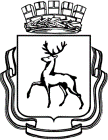 АДМИНИСТРАЦИЯ ГОРОДА НИЖНЕГО НОВГОРОДАДЕПАРТАМЕНТ ОБРАЗОВАНИЯМУНИЦИПАЛЬНОЕ БЮДЖЕТНОЕ ОБРАЗОВАТЕЛЬНОЕ УЧРЕЖДЕНИЕ«ШКОЛА № 135»«Утверждаю»Директор МБОУ «Школа № 135»_______________А.Е.Сарапкин«____»______________2018 г.РАБОЧАЯ ПРОГРАММАпо психологическому сопровождению образовательного процесса (название курса)Составитель:   педагог-психолог Губанова Дина Олеговна(ФИО учителя, преподаваемый предмет)2018/ 2019 учебный годЦЕЛЬ: Содействовать гармоничному психическому, психофизическому и личностному развитию детей на возрастных ступенях школьного детства через включение учащихся в активно-преобразовательные виды деятельности.ЗАДАЧИ:1. Выявление детей, имеющих отклонения в развитии когнитивной и эмоционально-волевой сфере. Осуществлять индивидуальный подход при диагностике, в выявлении возможных осложнений в психическом развитии и становлении личности детей. 2. Создание благоприятных психолого-педагогических условий для гармоничного развития личности ребенка в учебно-воспитательном процессе, реализуя гуманистические принципы современной педагогики и психологии. Использовать коррекционно-развивающие технологии для повышения эффективности образовательного процесса, подготовки к переходу в среднее звено учащихся 4-х классов, успешной адаптации первоклассников, коррекции пробелов в общем развитии учащихся.3. Повышение компетентности родителей и педагогов по актуальным психолого-педагогическим вопросам и проблемам в рамках учебно-воспитательного процесса. Направить усилия для совместной работы педагогов и родителей по психологической помощи детям «группы риска».«Рассмотрено на МО»Протокол от «____» _______ 2018 г. № ____«Согласовано»Зам. директора______________«___» ______________2018 г.ДатыпроведенияВиды работыС кем проводятся работыОтветственныйПримечания1.1. Организационно-методическая работа1.1. Организационно-методическая работа1.1. Организационно-методическая работа1.1. Организационно-методическая работа1.1. Организационно-методическая работаавгустПодготовка рабочего кабинета к новому учебному году.Психологсентябрь-октябрьОпределение первичного уровня развития психич. процессов вновь прибывших учащихся: диагностика; подготовка бланков; составление индивидуальных карт.Психолог, администр. шк.сентябрь-октябрьРазработка и подготовка к работе методик для диагностики учащихся: распечатка, подготовка бланков, стимульный материал.Психолог1 четвертьРазработка игровых практикумов и подбор игрового материала к ним.Психолог1 четвертьРазработка и распечатка нового материала для тренинговых занятий с учащимися.Психолог1 четвертьПодготовка новых коррекционных программ для работы с учащимися.Психологв течение годаРазработка тем для выступлений перед  родителями учащихся.Психологв течение годаПодбор необходимой литературы для учителей, родителей, учащихся.Психолог1.2. Диагностическая работа.1.2. Диагностическая работа.1.2. Диагностическая работа.1.2. Диагностическая работа.1.2. Диагностическая работа.сентябрьПервичная диагностика вновь прибывших в школу учащихся 1 кл. с целью получения объективных данных (выявление гр.риска)Учащиеся 1-2 классовПсихолог1 -4 четвертьМониторинг психического развития учащихся  1-4 классов (УУД  - входная - выходная).Учащиеся1-4 классовПсихологв течение годаДиагностика личностных качеств учащихся, состоящих на внутришкольном учете: проведение бесед, наблюдение в урочное и внеурочное время.Учащиеся 5 классовПсихолог2 четвертьДиагностика  адаптации учащихся 1-5 классов к новым социальным условиям.Учащиеся1-5 классовПсихолог2 полугодиеДиагностика межличностных отношений. Методики «Соц.измерения»Учащиеся2-6 классовПсихологоктябрь-мартДиагностика эмоционально-волевой сферы учащихся.Учащиеся 3-5 классовПсихологв течение годаПсихологическая диагностика вновь прибывших учащихся (индивидуальная работа).Учащиеся 1-9 классовПсихолог1 полугодиеСоциально-психологическое тестирование, направленное на ранее выявление немедицинского потребления наркотических средств и психотропных веществ.Учащиеся  5-11 классовПсихолог, члены комиссии1.3. Коррекционно-развивающая работа с учащимися.1.3. Коррекционно-развивающая работа с учащимися.1.3. Коррекционно-развивающая работа с учащимися.1.3. Коррекционно-развивающая работа с учащимися.1.3. Коррекционно-развивающая работа с учащимися.3-4 четвертьЗанятия по коррекционно-познавательной деятельности с учащимися 1-2 классов.Учащиеся1-2 классовПсихолог, кл.руководит.ноябрь, февральРазвивающие занятия по коррекции эмоциональной сферы учащихся. Индивидуальные занятия. Тренинги.Учащиеся 5-9 классовПсихологсентябрь, майКоррекционные занятия по предупреждению у учащихся трудностей общения.Учащиеся 5-6 классовПсихологв течение годаКоррекция общения учащихся. Игровые практикумы.Учащиеся 1-9 классовПсихологв течение годаИндивидуальные занятия по коррекции отклонений в поведении учащихся.Учащиеся 1-9 классовПсихолог1.4. Психолого-педагогические игры.1.4. Психолого-педагогические игры.1.4. Психолого-педагогические игры.1.4. Психолого-педагогические игры.1.4. Психолого-педагогические игры.сентябрь-октябрьАдаптация учащихся  1 классов к школе. Игровые и тренинговые занятия.Учащиеся 1 классовПсихолог,кл.руководит.октябрь-ноябрьАдаптация учащихся 5 классов.Игровые и тренинговые занятия.Учащиеся5 классовПсихолог,кл.руководит.1.5. Профилактическая работа.1.5. Профилактическая работа.1.5. Профилактическая работа.1.5. Профилактическая работа.1.5. Профилактическая работа.ежемесячноУчастие в работе Совета школы по профилактике правонарушений, заседания при директоре школы с обсуждением учащихся, склонных к правонарушениям и взаимодействие с их родителями.ПсихологежемесячноИндивидуальная работа с учащимися, состоящими на учете, пропускающими занятия без уважительной причины; совершающими правонарушения. Учащиеся 4-9 классовПсихологв течение годаРабота совместно с классным руководителем по профилактике правонарушений среди подростков по плану школы.Психолог, кл.руководит.ежемесячноИндивидуальные беседы с учащимися по профилактике употребления алкоголя, наркотиков, курения.Учащиеся4-9 классовПсихолог, соц.педагогв течение годаОказание помощи учителям в плане психо-профилактики поведения учащихся.Учащиеся4-9 классовПсихологПо запросам1.6. Психологическое просвещение. 1.6. Психологическое просвещение. 1.6. Психологическое просвещение. 1.6. Психологическое просвещение. 1.6. Психологическое просвещение. сентябрьОзнакомить педагогический коллектив с ближайшими планами психологической службы. С планом по сотрудничеству с узкими специалистами (неврологи, педиатры).Членыпед.коллект.Психологянварь, 1 раз в годОзнакомление педагогического коллектива и администрации школы с проведением психологической работы. Выступление с докладом и сообщениями на педсоветах и совещаниях.Членыпед.коллект.Психологв течение годаИндивидуальные консультации учителей школы по психолого-педагогическим проблемам.Учителя школыПсихологДля родителей.Для родителей.Для родителей.Для родителей.Для родителей.сентябрь-мартПриглашение специалистов (невропатологов, психотерапевтов) для выступлений на родительских собраниях. Тема «Психическое здоровье ребенка».Учителя школыПсихологв течение годаИндивидуальные консультации родителей.Родители1-11 кл.ПсихологПо запросамв течение годаВыступление на классных родительских собраниях (адаптация, мотивация, тревожность, УУД).Родители1-11 классовПсихологПо запросамв течение годаРекомендации родителям и учащимся при подготовке к ЕГЭ, ОГЭ.Родители , уч-ся9-11 кл.Психологв течение годаИндивидуальные консультации учителей и родителей по психолого-педагогическим проблемам.Педагоги, родителиПсихолог1.7. Учебно-методическая работа.1.7. Учебно-методическая работа.1.7. Учебно-методическая работа.1.7. Учебно-методическая работа.1.7. Учебно-методическая работа.в течение годаУчастие в семинарах и МО педагогов-психологов.Психологв течение годаПовышение профессионального уровня: работа с методической и научно-популярной литературой.ПсихологежедневноОформление документации по итогам работы за день.Психологв течение годаПодведение итогов работы; написание отчетов.Психологв течение годаИзучение литературы по теме «Применение измерительно-контрольных тестов в образовательном процессе».Психологв течение годаИзучение психологической литературы при подготовке к выступлениям перед учителями школы и родителями.Психолог1.8. Оснащение методической базы.1.8. Оснащение методической базы.1.8. Оснащение методической базы.1.8. Оснащение методической базы.1.8. Оснащение методической базы.сентябрьИзготовление бланков для диагностики.ПсихологсентябрьРаспечатка на компьютере данных об учащихся школы.Психологв течение годаРазработка тренингов на основе имеющихся упражнений.Психологв течение годаРазработка сценариев бесед для учащихся по темам: «Учимся общаться и выходить из конфликтов», «Познаю себя и учусь управлять собой».Учащиеся Психологв течение годаСоздание электронного банка данных на учащихся.Психолог